REQUESTS AND ACKNOWLEDGEMENTS FOR THE ‘THIS IS MUHAMMAD  صلى الله عليه وسلم   ’ E-BOOKLET AND THE HAJJ E-BOOKLETVOL. 9	From the Archive of Dr Umar Azam	Manchester, UKNovember 2011REQUESTReply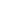 asalam alaykum,my name is jafari from TANZANIA,i'm requesting for these books

1.THIS IS MUHAMMAD
2.E-BOOK
3.AND THE HAJJ
God bless u...........................no subject)Reply
Pls send a copy to me through my i Pad
Sent from my iPad....................................Request for this is Muhammad SAAW and Hajj ebooksReplyImages are not displayed.
Display images below - Always display images from david@medianetwork.co.nzDAWUD BAHADURTelephone: +64 21703400 | Email: david@medianetwork.co.nz Please protect the environment - don't print this e-mail unless you really need to.WARNING:  This email message contains information that is confidential and may be privileged.  If you are not the intended recipient, you must not read, use, copy or distribute this email or any attachments.  If you have received this in error, please notify us immediately by return email, facsimile or telephone and delete this email.  Thank you..............................................ReqquestReplySWW,
Please kindly put in your request.

Hassan Aliyu.....................................HAJJ book by Muhammad Javad, BOTH FREE,Replyaoa

plz send me

adil..............................................Wa'alaikumsalam,Would very much appreciate the book. Thank you.............................................about Islam.ReplyAssalamu Alaikum,  Dear Brother,Send something about Islam.Thanks,Hafizur RahmanPRIVACY & CONFIDENTIALITY: This e-mail, including any attachments, is confidential, may be the subject of legal privilege and is protected by copyright. If you are not the intended recipient, you are hereby notified that any use, distribution or copying of this material is prohibited. If you have received this communication in error, kindly destroy it and notify us immediately at helpdesk@obeikan.com.sa E-mails are vulnerable to data corruption, interception, tampering, viruses as well as delivery errors and we do not accept liability for any consequence that may arise there from. From time to time, our spam scanners eliminate legitimate email from clients. If your email contains important instructions, please ensure that we acknowledge receipt of those instructions. Please note that any views or opinions presented in this email are solely those of the author and do not necessarily represent those of Obeikan Investment Grou………………………………Haj BookReplyrequest the THIS IS MUHAMMAD صلى الله عليه وسلم  e-book and the HAJJ book by Muhammad Javad, 
-- RegardsEngr.Dr.Memon.A.WahabCell # 092-333-2138228…………………………..Fw: REQUEST THIS IS MUHAMMAD صلى الله عليه وسلم e-book and the HAJJ book by Muhammad Javad, BOTH FREE,Reply………………………..(no subject)Reply
Asslamualaikum

Please send me both fee copies of THIS IS MUHAMMAD (SALLAHOUALAIHIWASALAAM)and the HAJJ BOOK.

Jazak Allah…………………………..To request the THIS IS MUHAMMAD صلى الله عليه وسلم e-book and the HAJJ book by Muhammad Javad, BOTHReplyTo request the THIS IS MUHAMMAD صلى الله عليه وسلم  e-book and the HAJJ book by Muhammad Javad, BOTH

-- 
Using Opera's revolutionary email client: http://www.opera.com/mail/.................................................requestReplykindly send me THIS IS MUHAMMAD صلى الله عليه وسلم  e-book and the HAJJ bookjazakallah...............................................REQUEST THE FREE E BOOKSReplyASSALAMU ALAIKUM DEAR BROTHERPlease send me the this is MUHAMMAD(SALLALLAHO ALAIHE WA SALLAM) PEACE ANDBLESSINGS OF ALLAH ALMIGHTY BE UPON HIM HIS FAMILY, HIS COMPANIONS AND HIS NATION THE E BOOK.AND PLEASE SEND ME THE HAJJ PILGRIMAGE AND OTHER RESOURCES.MANY THANKSI.BAWA..................................................................................FREE BOOKSReply
PL. SEND ME BOOKS ON HAJJ & ON PROPHET AT THE ADDRESS BELOW:  
KARIMDAD SANDEELO, ...................... KARACHI, PAKISTAN .....................................................................QuranReplyneed soft copy of Quran Pak


regards
Kamran..............................................................................(no subject)ReplyFazal Ahmed Khilji
Multi Trade Inc;
4141, Southwest Freeway, Suit # 270.
Houston Texas 77027 , USA 
Ph  :-    713 622 1010
Fax :-   713 622 9977
Cell :-   832 563 0777.................................................................(no subject)ReplyASLAM-O-ALAIKUM
PLZ send me this book
thanx.......................................................................REQUEST THIS IS MUHAMMAD صلى الله عليه وسلم e-book and the HAJJ book by Muhammad Javad, BOTH FREE,ReplyAssalaamualaykum,Can I please have a copy sent to my home.ShukranJubeida Mohideen..............................................................................The Request of MUHAMMAD صلى الله عليه وسلم e-book and the HAJJ book.Reply.......................................................XTHIS IS MOHAMMED S.A.W. AND HAJJ BOOKXhide details Oct 4XTHIS IS MOHAMMED S.A.W. AND HAJJ BOOKXhide details Oct 4XTHIS IS MOHAMMED S.A.W. AND HAJJ BOOKXhide details Oct 4XTHIS IS MOHAMMED S.A.W. AND HAJJ BOOKXhide details Oct 5XTHIS IS MOHAMMED S.A.W. AND HAJJ BOOKXhide details Oct 3hide details Oct 5XTHIS IS MOHAMMED S.A.W. AND HAJJ BOOKXhide details Oct 5THIS IS MOHAMMED S.A.W. AND HAJJ BOOKXhide details Oct 5XTHIS IS MOHAMMED S.A.W. AND HAJJ BOOKXhide details Oct 5With best regards,M.Hussain Khatri0300-2199196XTHIS IS MOHAMMED S.A.W. AND HAJJ BOOKXhide details Oct 5XTHIS IS MOHAMMED S.A.W. AND HAJJ BOOKXhide details Oct 5XTHIS IS MOHAMMED S.A.W. AND HAJJ BOOKXhide details Oct 5XTHIS IS MOHAMMED S.A.W. AND HAJJ BOOKXhide details Oct 5this is Muhammad and Hajj bookReplyAssalamualaikumPls send me a soft copy of the two books.Thanks WassalamMohammad IlyasTHIS IS MOHAMMED S.A.W. AND HAJJ BOOKXhide details Oct 6XTHIS IS MOHAMMED S.A.W. AND HAJJ BOOKXhide details Oct 6XTHIS IS MOHAMMED S.A.W. AND HAJJ BOOKXhide details Oct 6XTHIS IS MOHAMMED S.A.W. AND HAJJ BOOKXhide details Oct 6XTHIS IS MOHAMMED S.A.W. AND HAJJ BOOKXhide details Oct 6XTHIS IS MOHAMMED S.A.W. AND HAJJ BOOKXhide details Oct 6hide details Oct 6Assalaam alaykum Dr.I absoultly need delivery of the above books and other free material.Best Regards!.Jazzakallah khayr!.Assalaam alaykum Dr.I absoultly need delivery of the above books and other free material.Best Regards!.Jazzakallah khayr!.